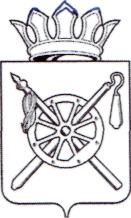 Российская Федерация Ростовская областьМуниципальное образование «Октябрьский район»Администрация Октябрьского района ПОСТАНОВЛЕНИЕ30.12.2022                          № 1869                 р.п. КаменоломниОб утверждении плана реализации муниципальной программы Октябрьского района «Доступная среда» на 2023 годВ соответствии с постановлением Администрации Октябрьского района  от 04.10.2018 № 1354 «Об утверждении Порядка разработки, реализации и оценки эффективности муниципальных программ Октябрьского района», руководствуясь частью 9 статьи 52 Устава муниципального образования «Октябрьский район»,ПОСТАНОВЛЯЮ:1. Утвердить план реализации муниципальной программы Октябрьского района «Доступная среда» на 2023 год согласно приложению к настоящему постановлению.2. Настоящее постановление вступает в силу со дня его официального опубликования и подлежит размещению на официальном сайте Администрации Октябрьского района.3. Контроль за исполнением настоящего постановления возложить на заместителя главы Администрации Октябрьского района Бутову Л.А.Глава АдминистрацииОктябрьского района					              Л.В. ОвчиеваПостановление вносит управление социальной защиты населения Администрации Октябрьского районаПриложение к постановлению Администрации Октябрьского района от 30.12.2022 № 1869ПЛАН РЕАЛИЗАЦИИМУНИЦИПАЛЬНОЙ ПРОГРАММЫ ОКТЯБРЬСКОГО РАЙОНА «ДОСТУПНАЯ СРЕДА» НА 2023 ГОДУправляющий деламиАдминистрации Октябрьского района					                        А.А. Пригородова№ п/пНомер и наименование Ответственный 
исполнитель, соисполнитель, участник  
(должность/ ФИО) Ожидаемый результат (краткое описание)Плановый 
срок    
реализации Объем расходов, (тыс. рублей) Объем расходов, (тыс. рублей) Объем расходов, (тыс. рублей) Объем расходов, (тыс. рублей) всегоБюджет Октябрьского района и безвозмездные поступления в бюджет Октябрьского районаБюджет муниципальных образований Октябрьского районавнебюджетные
источники1Подпрограмма 1«Адаптация приоритетных объек-тов социальной инфраструктуры, транспортной и инженерной инфраструктуры для беспрепят-ственного доступа и получения услуг инвалидами и другими маломобильными группами населения»УСЗН Администрации Октябрь-ского района/заместитель на-чальника -заведующий отделом компенсационных выплат Самойлова Е.А.; отдел культуры, физической культуры и спорта Администрации Октябрьского района /заведующий сектором по физкультуре и спорту Ястребов С.А;/ отдел образования Администрации Октябрьского района; заместитель начальника по образовательному менеджменту Сухоносенко А.В.; муниципальное бюджетное учреждение здравоохранения Центральная районная больница /заместитель главного врача по АХЧ Фролов А.В. хх195,4--195,42Основное мероприятие 1.1.Адаптация для инвалидов и других маломобильных групп населения приоритетных объектов и услуг социальной инфраструктуры путём дооборудования и установки технических средств адаптации (создание физической и информационной доступности зданий, устройство санитарно-гигиенических комнат, отделка помещений визуальными и тактильными средствами, установка подъёмников, поручней, ограждений, пандусов).отдел культуры, физической культуры и спорта Администрации Октябрьского района / заведующий сектором по физкультуре и спорту Ястребов С.А; отдел образования Администрации Октябрьского района /заместитель начальника по образовательному менеджменту Сухоносенко А.В.; муниципальное бюджетное учреждение здравоохранения Центральная районная больница /заместитель главного врача по АХЧ Фролов А.В. Оснащение приоритетных объектов социальной инфраструктуры техническими средствами адаптации для беспрепятственного доступа и получения услуг инвалида-ми  и другими маломобильными группами населенияВесь период--- -3 Основное мероприятие 1.2Содержание специализированного автотранспортного средства, в целях обеспечения беспрепятственного доступа инвалидов и граждан, имеющих ограниченные возможности в передвижении к объектам социальной инфраструктуры Ростовской области.Муниципальное учреждение "Центр социального обслуживания граждан пожилого возраста и инвалидов/заместитель директора Ибрагимова А.Е.Повышение активности инвалидов и граждан имеющих ограниченные возможности в передвижении30.12.2023195,4--195,44Основное мероприятие 1.3Перевозка инвалидов и граждан имеющих ограниченные возможности в передвижении к объектам социальной инфраструктуры Ростовской области специализированным автотранспортом «Социальное такси» Муниципальное учреждение "Центр социального обслуживания граждан пожилого возраста и инвалидов/заместитель директора Ибрагимова А.Е.Повышение активности инвалидов и граждан имеющих ограниченные возможности в передвиженииВесь период----5Контрольное событие муниципальной программы 1.1.Содержание специализированного автотранспортного средства, в целях обеспечения беспрепятственного доступа инвалидов и граждан, имеющих ограниченные возможности в передвижении к объектам социальной инфраструктуры Ростовской области.УСЗН Администрации Октябрьского района/замести-тель начальника -заведующий отделом компенсационных выплат Самойлова Е.А.100% адаптация и дооборудование здания в соцально-реабилитационном отделении муниципального учреждения «Центр социального обслуживания граждан пожилого возраста и инвалидов» Октябрьского района30.12.2023хххх6Подпрограмма 2«Формирование толерантного отношения общества к инвалидам и другим маломобильным группам населения»УСЗН Администрации Октябрьского района/заместитель начальника -заведующий отделом компенсационных выплат Самойлова Е.А.; отдел культуры, физической культуры и спорта Администрации Октябрьского района /заведующий сектором по физкультуре и спорту Ястребов С.А; отдел образования Администрации Октябрьского района; /заместитель начальника по образовательному менеджменту Сухоносенко А.В.; муниципальное бюджетное учреждение здравоохранения Центральная районная больница /заместитель главного врача по АХЧ Фролов А.В. хх----7Основное мероприятие 2.1 Организация работы со СМИ (размещение информации по вопросам социальной защиты и реабилитации инвалидов, статей о толерантном отношении к инвалидам)  УСЗН Администрации Октябрьского района/заместитель начальника -заведующий отделом компенсационных выплат Самойлова Е.А.; Муниципальное учреждение «Центр социального обслуживания граждан пожилого возраста и инвалидов»;отдел культуры, физической культуры и спорта Администра-ции Октябрьского района /заведующий сектором по физкультуре и спорту Ястребов С.А;Обеспечение информационно-разъяснительной информацией по вопросам социальной защиты и реабилитации инвалидов,  жизни людей с ограниченными  возможностямиВесь период---   -8Основное мероприятие 2.2Проведение культурно-массовых и развлекательных мероприятий, творческих фестивалей, конкурсов, выставок, праздников, акций для инвалидов. Отдел культуры, физической культуры и спорта Администрации Октябрьского района;Муниципальное учреждение "Центр социального обслуживания граждан пожилого возраста и инвалидов»Интеграция в социокультурное пространство, создание условий для организации свободного времени, творческой самореализации и интеграции в общество.Весь период---   -9Контрольное событие муниципальной программы 2.1 Организация работы со СМИ (размещение информации по вопросам социальной защиты и реабилитации инвалидов, статей о толерантном отношении к инвалидам).УСЗН Администрации Октябрь-ского района /заместитель начальника-заведующий отделом компенсационных выплат Самойлова Е.Аразмещение 26-ти информаций в газете, на сайтах в сети интернет, радио, телеканале Видеотон».Весь периодхххх10Контрольное событие муниципальной программы 2.2.Проведение культурно-массовых и развлекательных мероприятий, творческих фестивалей, конкурсов, выставок, праздников, акций для инвалидов. Отдел культуры, физической культуры и спорта Администрации Октябрьского района /заведующий сектором по физкультуре и спорту Ястребов С.А; Муниципальное учреждение "Центр социального обслуживания граждан пожилого возраста и инвалидов» /заместитель директора МУ ЦСО Октябрьского района Ибрагимова А.Е.   Проведение 43-х культурно-массовых и развлекательных мероприятий, творческих фестивалей, конкурсов, выставок, праздников, акций для инвалидов. 11Итого по муниципальной  
программеххх195,4-- 195,412УСЗН Администрации Октябрьского районахх----13отдел культуры, физической культуры и спорта Администрации Октябрьского района хх----14отдел образования Администрации Октябрьского районахх---  -15муниципальное бюджетное учреждение здравоохранения Центральная районная больница хх---  -16Муниципальное учреждение "Центр социального обслуживания граждан пожилого возраста и инвалидов» Октябрьского районахх195,4-- 195,4